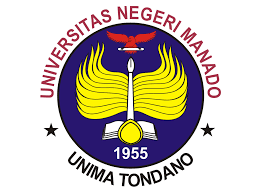 Module Description/Course SyllabiEnglish Education Study ProgrammeFaculty of  Languages and ArtsUniversitas Negeri ManadoCourse number and nameCourse number and nameMB4233101 Listening for general InformationMB4233101 Listening for general InformationCredits and contact hours/Number of ECTS credits allocated: 3 Credits and contact hours/Number of ECTS credits allocated: 3 Instructor’s and course coordinatorInstructor’s and course coordinatorDra. Sanerita T. Olii, M.Hum., Tirza Kumayas, S.Pd., M.HumDra. Sanerita T. Olii, M.Hum., Tirza Kumayas, S.Pd., M.HumText book, title, author, and yearText book, title, author, and yearRebecca Tarver Chase, Kristin L.  (2020). Pathways: Listening, Speaking, and Critical Thinking 2. Cengage LearningWen, W. (2022). Practical English Listening: Dictation Book: Volume 1. Willyam WenNewton, J. M., & Nation, I. S. P. (2020). Teaching ESL/EFL listening and speaking. RoutledgeSasson, D. (2013). Listening and Reading for English Language Learners. R&L EducationRebecca Tarver Chase, Kristin L.  (2020). Pathways: Listening, Speaking, and Critical Thinking 2. Cengage LearningWen, W. (2022). Practical English Listening: Dictation Book: Volume 1. Willyam WenNewton, J. M., & Nation, I. S. P. (2020). Teaching ESL/EFL listening and speaking. RoutledgeSasson, D. (2013). Listening and Reading for English Language Learners. R&L EducationOther supplemental materialsOther supplemental materialsSpecific course information:Specific course information:Brief description of the content of the course (catalog description)Brief description of the content of the course (catalog description)This course aims to provide students with listening competence to distinguish English sounds and identify general and detailed information (explicit and implicit) to become effective listeners and have basic level listening strategies. The material includes sound discrimination, identification of information in general and specific contexts, with text presented in the form of monologues and dialogues. Class activities include listening to audio as input, discussing listening exercises, and giving listening assignments (individual/pair/group). Assessment is based on class participation, individual/pair/group assignments, mid-term and end-of-semester exams.This course aims to provide students with listening competence to distinguish English sounds and identify general and detailed information (explicit and implicit) to become effective listeners and have basic level listening strategies. The material includes sound discrimination, identification of information in general and specific contexts, with text presented in the form of monologues and dialogues. Class activities include listening to audio as input, discussing listening exercises, and giving listening assignments (individual/pair/group). Assessment is based on class participation, individual/pair/group assignments, mid-term and end-of-semester exams.Prerequisites Prerequisites --Indicate whether a required, elective, or selected elective course in the program : RequiredIndicate whether a required, elective, or selected elective course in the program : RequiredLevel of course unit (according to EQF: first cycle Bachelor, second cycle Master) : First Cycle BachelorLevel of course unit (according to EQF: first cycle Bachelor, second cycle Master) : First Cycle BachelorYear of study when the course unit is delivered (if applicable): FirstYear of study when the course unit is delivered (if applicable): FirstSemester/trimester when the course unit is delivered: FirstSemester/trimester when the course unit is delivered: FirstMode of delivery (face-to-face, distance learning): Face-to-faceMode of delivery (face-to-face, distance learning): Face-to-faceSpecific outcomes of instruction, ex. The student will be able to explain the significance of current research about a particular topic.Specific outcomes of instruction, ex. The student will be able to explain the significance of current research about a particular topic.Students are able to identify the main and supporting idea from spoken English through audio/video (SO-1, PI. 1.1.)Students are able to present the detailed information from various spoken English through Audio/video (SO-1, PI. 1.1.)Students are able to explain the meaning of the words in the context (audio) (SO-3, PI. 3.1.)Students are able to differentiate the pronunciation and the meaning of the words found in spoken English text (audio) by describing the information  (SO-3, PI. 3.1.)Students are able to identify the main and supporting idea from spoken English through audio/video (SO-1, PI. 1.1.)Students are able to present the detailed information from various spoken English through Audio/video (SO-1, PI. 1.1.)Students are able to explain the meaning of the words in the context (audio) (SO-3, PI. 3.1.)Students are able to differentiate the pronunciation and the meaning of the words found in spoken English text (audio) by describing the information  (SO-3, PI. 3.1.)Explicitly indicate which of the student outcomesExplicitly indicate which of the student outcomes	SO-1. Mastering the theoretical concepts of language and techniques of oral and written communication in general and specific (general English & English for specific purposes) in everyday activities: general, academic, and work contexts.•	PI-1.1. Mastering the theoretical concepts of language in general oral and written communication techniques (general English) in the context of daily: general, academic, and work.	SO-3. Able to communicate effectively with a diverse audience•	PI-3.1. Able to speak spoken and written English for general purposes in a variety of contexts	SO-1. Mastering the theoretical concepts of language and techniques of oral and written communication in general and specific (general English & English for specific purposes) in everyday activities: general, academic, and work contexts.•	PI-1.1. Mastering the theoretical concepts of language in general oral and written communication techniques (general English) in the context of daily: general, academic, and work.	SO-3. Able to communicate effectively with a diverse audience•	PI-3.1. Able to speak spoken and written English for general purposes in a variety of contextsBrief list of topics to be coveredBrief list of topics to be coveredNumbers, Telephone numbers, Addresses, Times, DatesNames, Meeting people, Places, Describing object, Describing PeopleNumbers, Telephone numbers, Addresses, Times, Dates, Names, Meeting people, Places, Describing object, Describing PeopleFood, Receipts, In a restaurant, Furniture and rooms, At homePrices, paying, Going On Holiday, Transport, Street Direction, Leisure activities, Invitations and arrangementsNumbers, Telephone numbers, Addresses, Times, DatesNames, Meeting people, Places, Describing object, Describing PeopleNumbers, Telephone numbers, Addresses, Times, Dates, Names, Meeting people, Places, Describing object, Describing PeopleFood, Receipts, In a restaurant, Furniture and rooms, At homePrices, paying, Going On Holiday, Transport, Street Direction, Leisure activities, Invitations and arrangementsRecommended or required reading and other learning resources/toolsRecommended or required reading and other learning resources/toolsPlanned learning activities and teaching methodsPlanned learning activities and teaching methodsSmall group discussion, PjBL, Case based MethodSmall group discussion, PjBL, Case based MethodLanguage of instruction: EnglishLanguage of instruction: EnglishAssessment methods and criteriaAssessment methods and criteriaPerformance Assessment:1.	Participation and activities in the learning process (attendance, lectures and     practices) 30%2.	Completion of tasks 30%3.	Mid Term 20%4.	Final Term 20%Performance Assessment:1.	Participation and activities in the learning process (attendance, lectures and     practices) 30%2.	Completion of tasks 30%3.	Mid Term 20%4.	Final Term 20%